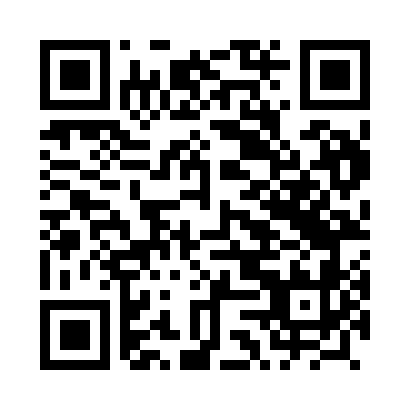 Prayer times for Nowe Siedlce, PolandMon 1 Apr 2024 - Tue 30 Apr 2024High Latitude Method: Angle Based RulePrayer Calculation Method: Muslim World LeagueAsar Calculation Method: HanafiPrayer times provided by https://www.salahtimes.comDateDayFajrSunriseDhuhrAsrMaghribIsha1Mon4:046:0512:355:017:058:592Tue4:016:0212:345:037:079:013Wed3:586:0012:345:047:099:034Thu3:555:5812:345:057:119:065Fri3:525:5512:335:067:129:086Sat3:495:5312:335:087:149:107Sun3:465:5112:335:097:169:138Mon3:435:4912:335:107:179:159Tue3:405:4612:325:117:199:1810Wed3:375:4412:325:127:219:2011Thu3:345:4212:325:147:239:2312Fri3:315:4012:315:157:249:2513Sat3:275:3712:315:167:269:2814Sun3:245:3512:315:177:289:3015Mon3:215:3312:315:187:299:3316Tue3:185:3112:305:197:319:3617Wed3:145:2912:305:217:339:3818Thu3:115:2612:305:227:359:4119Fri3:085:2412:305:237:369:4420Sat3:045:2212:305:247:389:4721Sun3:015:2012:295:257:409:4922Mon2:585:1812:295:267:429:5223Tue2:545:1612:295:277:439:5524Wed2:515:1412:295:287:459:5825Thu2:475:1212:295:297:4710:0126Fri2:445:1012:295:307:4810:0427Sat2:405:0812:285:327:5010:0728Sun2:365:0612:285:337:5210:1029Mon2:335:0412:285:347:5310:1330Tue2:295:0212:285:357:5510:17